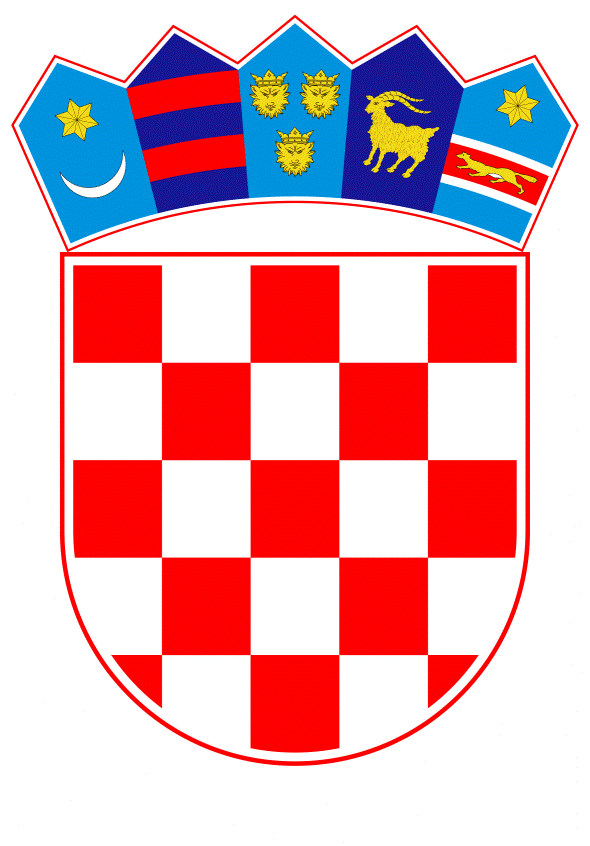 VLADA REPUBLIKE HRVATSKEZagreb, 5. rujna 2019.____________________________________________________________________________________________________________________________________________________Banski dvori | Trg Sv. Marka 2  | 10000 Zagreb | tel. 01 4569 222 | vlada.gov.hrPRIJEDLOGNa temelju članka 31. stavka 2. Zakona o Vladi Republike Hrvatske (Narodne novine, br. 150/11, 119/14, 93/16 i 116/18) i članka 69. stavka 4. Zakona o obrani (Narodne novine, br. 73/13, 75/15, 27/16, 110/17 – Odluka Ustavnog suda Republike Hrvatske, 30/18 i 70/19), uz prethodnu suglasnost Predsjednice Republike Hrvatske, Vlada Republike Hrvatske je na sjednici održanoj ________________donijelaO D L U K Uo održavanju prvoga hrvatskog međunarodnog vojnog zrakoplovnog mitinga „CROIMAS 2020“ I.Prvi hrvatski međunarodni vojni zrakoplovni miting „CROIMAS 2020“ (Croatian International Military Airshow) – u daljnjem tekstu zrakoplovni miting, održat će se u Zadru 30. svibnja 2020. II.	Zrakoplovni miting održat će se pod pokroviteljstvom Vlade Republike Hrvatske, a nositelj organizacije zrakoplovnog mitinga je Ministarstvo obrane, u suradnji sa Zadarskom županijom i Gradom Zadrom. III.Počasni odbor za održavanje zrakoplovnoga mitinga čine:- predsjednik Vlade Republike Hrvatske, predsjednik- potpredsjednik Vlade Republike Hrvatske i ministar obrane, zamjenik predsjednika- potpredsjednik Vlade Republike Hrvatske i ministar unutarnjih poslova, član- ministar vanjskih i europskih poslova, član- ministar mora, prometa i infrastrukture, član- ministar turizma, član- načelnik Glavnog stožera Oružanih snaga Republike Hrvatske, član- zapovjednik Hrvatskoga ratnog zrakoplovstva, član- župan Zadarske županije, član- gradonačelnik Grada Zadra, član. Provedbeni odbor za održavanje zrakoplovnoga mitinga osnovat će potpredsjednik Vlade Republike Hrvatske i ministar obrane svojom odlukom.IV.Odobrava se prelazak granice Republike Hrvatske oružanim snagama država saveznica radi sudjelovanja na zrakoplovnom mitingu iz točke I. ove Odluke.V.Financijska sredstava za provedbu ove Odluke osigurana su u državnom proračunu Republike Hrvatske na razdjelu Ministarstva obrane.VI.Za provedbu ove Odluke zadužuje se Ministarstvo obrane.VII.Ova Odluka stupa na snagu danom donošenja.                              P R E D S J E D N I K  								         mr. sc. Andrej PlenkovićKLASA:URBROJ:Zagreb, O B R A Z L O Ž E NJ EOvom Odlukom određuje se da će se u Republici Hrvatskoj u Zadru u svibnju 2020. godine održati prvi hrvatski međunarodni vojni zrakoplovni miting „CROIMAS 2020“ (Croatian International Military Airshow).Prvi hrvatski međunarodni vojni zrakoplovni miting održat će se pod pokroviteljstvom Vlade Republike Hrvatske. Nositelj organizacije prvoga hrvatskog međunarodnog vojnog zrakoplovnog mitinga je Ministarstvo obrane, u suradnji sa Zadarskom županijom i Gradom Zadrom. Operativni nositelj organizacije letačkog dijela aeromitinga je 93. Zrakoplovna baza.2020. godine obilježava se 25. obljetnica vojno-redarstvene operacije „Oluja, 29. obljetnica Dana Hrvatske vojske i 15. obljetnica akrobatske grupe Hrvatskog ratnog zrakoplovstva „Krila Oluje”, kao i u godina u kojoj Republika Hrvatska predsjeda Vijećem Europske unije.Prijedlog je da letački program prvoga hrvatskog međunarodnog vojnog zrakoplovnog mitinga traje oko devet sati 30. svibnja 2020. Glavna pozornica praćenja letačkog programa je zadarska Riva, a program će se moći pratiti od Kolovara do Puntamike, s otoka Ugljana i brodica u zadarskom kanalu.Aeromitinzi su najkorišteniji alat za promociju zrakoplovstva i privlačenje budućih zrakoplovnih kadrova od kada postoji zrakoplovstvo. Svake godine organizira ih se oko 600 u svijetu, od toga u Europi oko 120. Ovo je iskorak u promidžbi vojnog poziva. Kroz organizaciju vojnih aeromitinga demonstriraju se i vlastite sposobnosti te razvija međunarodna obrambena suradnja, kao i civilno vojna suradnja. Vojni aeromitinzi imaju značajnu ulogu u demonstraciji i promociji vojnih zrakoplova. Organizacija međunarodnog vojnog aeromitinga potvrda je organizacijskih i operativnih sposobnosti Hrvatskoga ratnog zrakoplovstva u organizaciji i provedbi kompleksnih letačkih operacija u međunarodnom okruženju. Sve one funkcije koje su potrebne za organizaciju i provedbu letačkog programa u okviru ove zrakoplovne manifestacije 93. Zrakoplovna baza već primjenjuje u provedbi svojih redovitih zadaća. Organizacija ovakve manifestacije Zadru bi donijela prepoznatljivost na svjetskoj zrakoplovnoj i turističkoj karti, značajan ekonomski prihod te predstavljala poboljšanje turističkih rezultata u predsezoni. Organizacija ovakve manifestacije u Zadru logičan je rezultat činjenice da je Zadar mjesto gdje su se stvarale sve generacije pilota Hrvatskoga ratnog zrakoplovstva, na koje je Zadar izuzetno povezan. Posebna je veza između Zadra i „Krila Oluje”, još od prvih nastupa naše svjetski poznate akro grupe, koja svaki nastup izvan Zadra zaključi pozdravom svom gradu.Zadar ima izniman potencijal za organizaciju ove manifestacije jer je istovremeno matična baza jedne od 11 prestižnih europskih akro grupa te značajno turističko središte. Najviše gledatelja privlače oni mitinzi na kojima se okuplja što veći broj akro grupa, akro grupe se okupljaju na rođendanskim mitinzima akro grupa i takvi mitinzi u pravilu se održavaju u njihovim matičnim bazama te je svega nekoliko akro grupa bazirano na tako atraktivnoj i istovremeno pogodnoj lokaciji za provedbu aeromitinga kao što je to Zadar i Zadarski kanal. Zadar je lokacija u Republici Hrvatskoj koja zadovoljava sve preduvjete za sigurno i kvalitetno provođenje ovakve manifestacije. Zadar, uz Zagreb, ima vojnu zrakoplovnu bazu koja ima sposobnost i iskustvo prihvata velikog broja stranih vojnih zrakoplova. Do sada su u 93. Zrakoplovnu bazu slijetali gotovo svi tipovi zrakoplova koji će biti pozvani za sudjelovanje na ovom aeromitingu. Zadarski aerodrom jedini u Republici Hrvatskoj ima dvije piste, što povećava sigurnost i brzinu operacija. U 93. Zrakoplovnu bazu već nekoliko godina dolaze dvije vodeće svjetske akro grupe Frecce Tricolori i Red Arrows te se redovito i odvija letački program talijanske akro grupe iznad kanala, na istom mjestu i na isti način kao što će biti organiziran na aeromitingu. Svi sudionici u letačkom programu sudjelovat će na aeromitingu na isti način na koji vojni zrakoplovi sudjeluju na drugim vojnim aeromitinzima u Europi, sukladno NATO STANAG 3113 i zaključcima koordinacije organizatora vojnih aeromitinga svi sudionici sami pokrivaju svoje troškove goriva. U skladu s člankom 69. stavkom 4. Zakona o obrani (Narodne novine, br. 73/13, 75/15, 27/16, 110/17 i 30/18) ovom Odlukom odobrava se prelazak granice Republike Hrvatske oružanim snagama država saveznica radi sudjelovanja na prvom hrvatskom međunarodnom vojnom zrakoplovnom mitingu.Za Republiku Hrvatsku za provedbu ove Odluke financijska sredstava osigurana su u državnom proračunu Republike Hrvatske na razdjelu Ministarstva obrane.Ovom Odlukom zadužuje se Ministarstvo obrane za njezinu provedbu oko organizacije i održavanja prvoga hrvatskog međunarodnog vojnog zrakoplovnog mitinga „CROIMAS 2020“. Predlagatelj:Ministarstvo obranePredmet:Prijedlog odluke o održavanju prvoga hrvatskog međunarodnog vojnog zrakoplovnog mitinga „CROIMAS 2020“